岡山県の要請に基づき、
新型コロナウイルス感染症の拡大防止のため、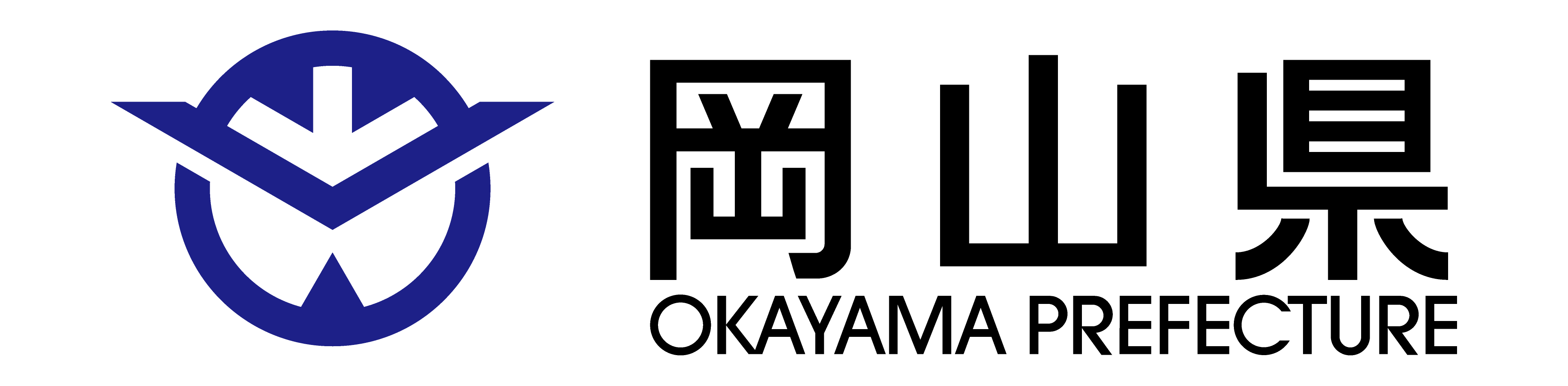 全館時短営業を実施します。実施期間 ６月１日（火）　　 ～ ６月２０日（日）〇時短営業期間中の営業時間〇通常（時短前）の営業時間〇テナント名・エリア名（酒類の提供は終日行いません。）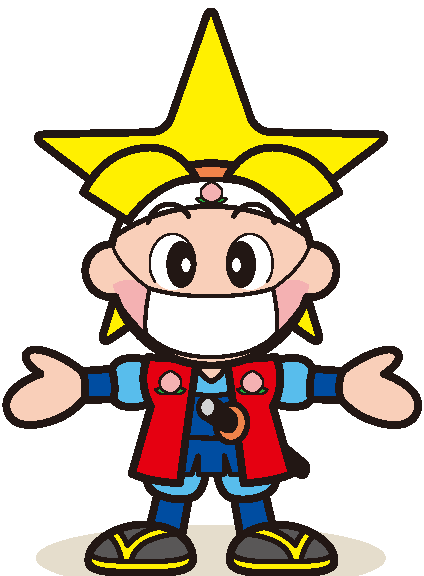 